20 апреля состоится Единый день открытых дверей (ЕДОД) Федерального проекта «Профессионалитет», в рамках которого будут обеспечены единые организационные и методические условия для реализации комплекса мероприятий.Региональным оператором проведения ЕДОД выступает Центр опережающей профессиональной подготовки Кабардино-Балкарской Республики (ЦОПП КБР).Комплекс мероприятий в рамках ЕДОД предусматривает знакомство обучающихся общеобразовательных организаций, их родителей (законных представителей) и членов их семей с приоритетными отраслями экономики КБР и востребованными рабочими профессиями и специальностями с целью дальнейшего поступления на обучение по образовательным программам Федерального проекта «Профессионалитет».Проект «Профессионалитет» основан на новой модели практико-ориентированной подготовки квалифицированных кадров по наиболее востребованным профессиям и специальностям; ориентирован на максимальное приближение условий подготовки обучающихся колледжей к реальным условиям производства. Мероприятия ЕДОД: - Всероссийский классный час «Профессионалитет: ты в хорошей компании!» – проводится с участием амбассадоров Профессионалитета. - Родительское собрание – проводится совместно с руководителями РОИВ и созданных на территории КБР кластеров Федерального проекта.- Экскурсии на площадку работодателя – интерактивные встречи с представителями работодателя на площадках кластеров Федерального проекта. - Профессиональные пробы – интерактивные встречи, включающие практические задания, с представителями работодателя на площадках кластеров Федерального проекта.К участию в ЕДОД приглашаются обучающиеся 8-11 классов и их родители (законные представители). Важной частью Единого дня открытых дверей станет «Всероссийский классный час «Профессионалитет: ты в хорошей компании!», который будет проводиться с участием амбассадоров Профессионалитета. Для родителей будет организовано родительское собрание совместно с представителями Министерства просвещения и науки КБР, а школьники отправятся на экскурсии на площадку работодателя. 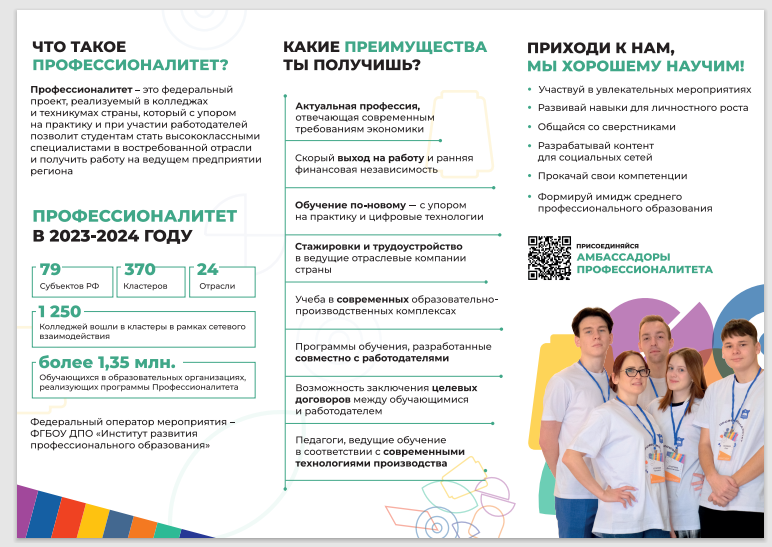 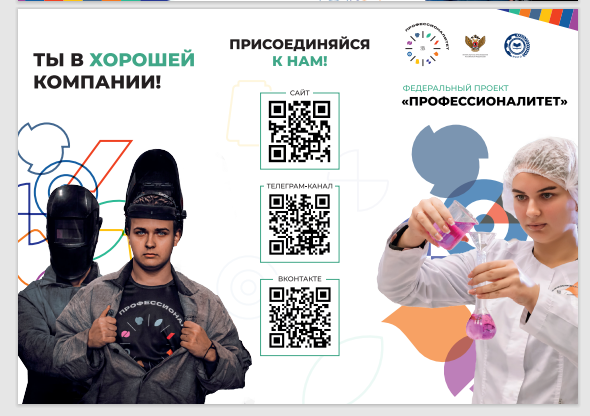 